To Order FLATCOAT FUNNIES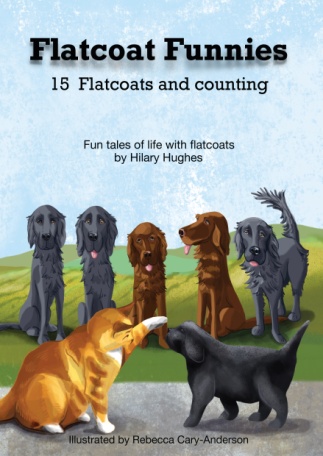 This wonderful little book has been so generously donated to the IFRRBy Hilary Hughes. Brilliantly illustrated by Rebecca Cary-Anderson.It will make a lovely gift or just something to treasure.                 £12.00 inc p&p*  How many books?...............................................  Name............................................................................... Address.................................................................................................................................................................................... 	  ....................................................................................................                Post Code...................................................................................                   Telephone No...........................................................................Email .......................................................................................If you would like to pay by Bank Transfer details are   Sort Code  30-95-75  A/C  01532599 * A/C Name IFRRPlease use reference   ‘Flatcoat Funnies’ Please make cheques payable to IFRR and send toIFRR  -  Flatcoat FunniesSilvermere Cottage11 Lower Stanton St QuintinChippenhamWiltsSN14 6BY                         Tel. 01666 837087               *If you are paying by Bank Transfer you can email your order form to                 ifrrrehoming@gmail.com* Post and Packing – for multiples of more than 2 books ordered from outside UK please contact us for postage. 